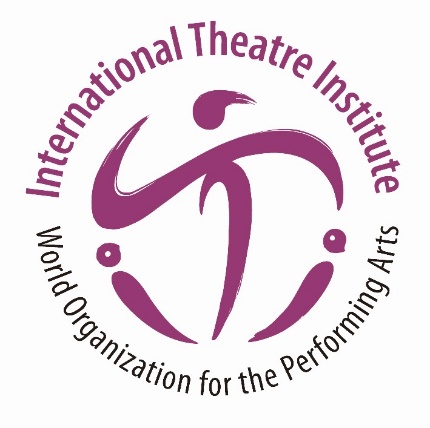 202年国际舞蹈日